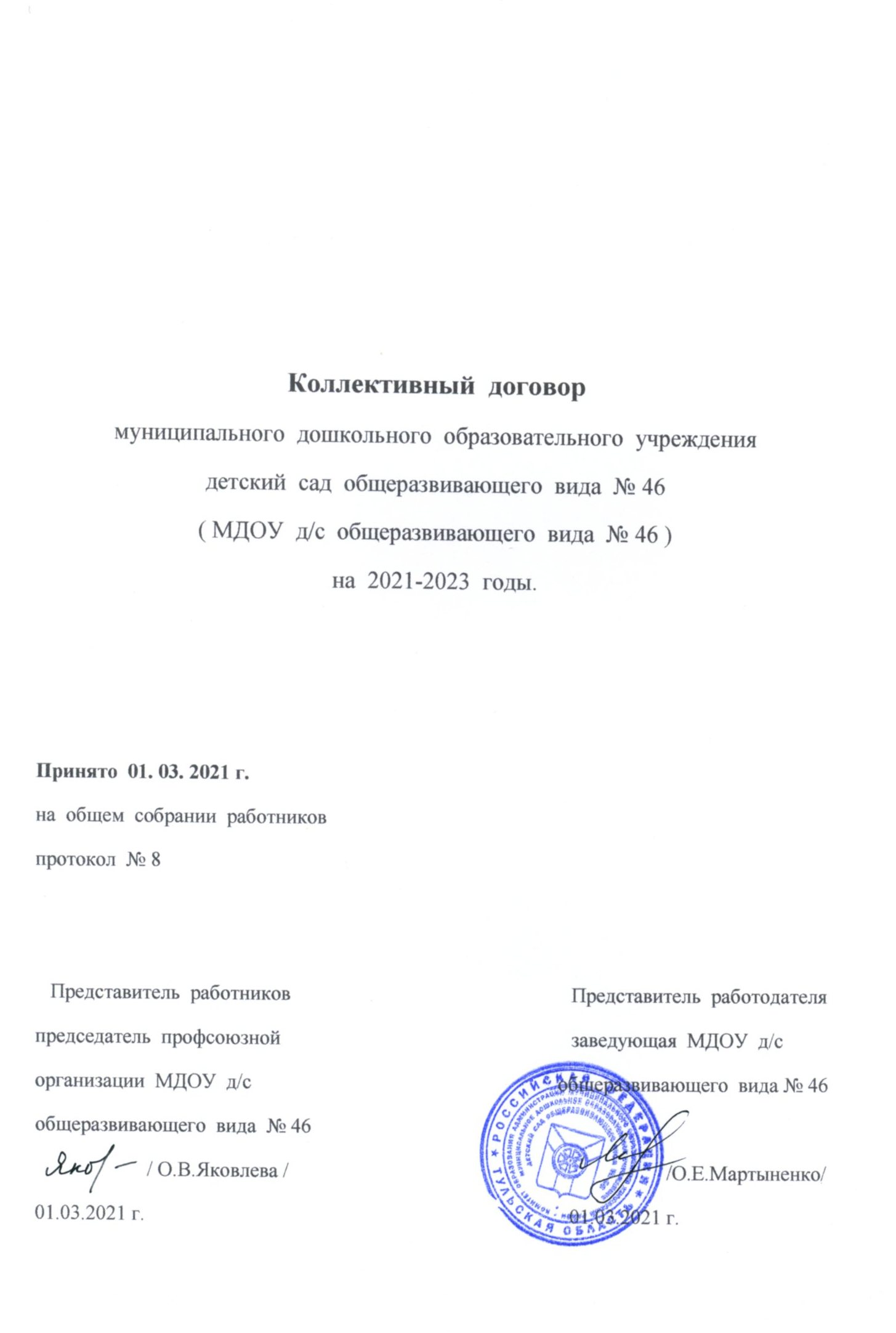 Коллективный  договормуниципального  дошкольного  образовательного  учреждения  детский  сад  общеразвивающего  вида  № 46( МДОУ  д/с  общеразвивающего  вида  № 46 )на  2021-2023  годы.Принято  01. 03. 2021 г.                                                                               на  общем  собрании  работниковпротокол  № 8    Представитель  работников                                                       Представитель  работодателяпредседатель  профсоюзной                                                         заведующая  МДОУ  д/сорганизации  МДОУ  д/с                                                            общеразвивающего  вида № 46 общеразвивающего  вида  № 46                      / О.В.Яковлева /                                                                          /О.Е.Мартыненко/ 01.03.2021 г.                                                                                   01.03.2021 г.     ОБЩИЕ  ПОЛОЖЕНИЯ. 1.1.Настоящий  коллективный  договор  заключен  между работодателем  и  работниками        в  лице  их  представителей  и  является  правовым  актом, регулирующим  социально-трудовые  отношения  в  Муниципальном  дошкольном  образовательном  учреждении детский  сад  общеразвивающего  вида  №46 (далее  МДОУ № 46).    1.2. Основой  для  заключения  коллективного  договора  являются: Трудовой  кодекс  Российской  Федерации (ТК  РФ);     Федеральный  закон  от  12  января  1996 г. № 10-ФЗ «О  профессиональных  союзах, их  правах  и  гарантиях  деятельности»;                                                                       Федеральный  закон  от  29  декабря  2012 г. № 273-ФЗ «Об  образовании  в  Российской  Федерации»;  Закон  Тульской  области  от  2  ноября  2007 г. № 889-ЗТО «О  социальном  партнерстве  в  сфере  труда;Закон  Тульской  области  от  30  сентября  2013г. № 1989-ЗТО «Об  образовании», областным  отраслевым  соглашением  между  министерством  образования  Тульской  области  и  Тульской  областной  организацией  Профсоюза, отраслевым  трехсторонним  соглашением  между  администрацией  муниципального  образования  Узловский  район, комитетом  образования  администрации  муниципального  образования  Узловский  район  и  Узловской  районной  Тульской  области  организацией  Профессионального  союза  работников  народного  образования  и  науки   Российской  Федерации.1.3. Коллективный  договор  заключен  с  целью  определения  взаимных  обязательств  работников  и  работодателя  по  защите  социально- трудовых  прав  и  профессиональных  интересов  работников  МДОУ № 46  и  установлению  дополнительных  социально- экономических , правовых  и  профессиональных  гарантий, льгот  и  преимуществ  для  работников, а  также  по  созданию  более  благоприятных  условий  труда  по  сравнению  с  трудовым  законодательством, иными  актами, содержащими  нормы  трудового  права,  соглашениями. Сторонами  коллективного  договора  являются:                                                                 работодатель  в  лице  его  представителя- руководителя  МДОУ № 46 Мартыненко Оксаны  Евгеньевны;    работники  в  лице  их  представителя- первичной  профсоюзной  организации  в  лице  председателя  первичной  профсоюзной  организации  МДОУ  № 46  Яковлевой  Оксаны  Валерьевны.                                                                         1.4. Действие  настоящего  коллективного  договора  распространяется  на  всех  работников  МДОУ  № 46, в  том  числе  заключивших  трудовой  договор  о  работе  по  совместительству.                                                                           1.5. Работодатель  обязан  ознакомить  под  роспись  с  текстом  коллективного  договора  всех  работников  МДОУ № 46  в  течение  3-х   дней  после  его  подписания.1.6. Коллективный  договор  сохраняет  свое  действие  в  случае  изменения  наименования  МДОУ № 46, реорганизации  в  форме  преобразования, а  также  расторжения  трудового  договора  с  руководителем  МДОУ № 46.                 1.7. При  реорганизации  (слиянии, присоединении, разделении, выделении) МДОУ №46  коллективный  договор  сохраняет  свое  действие  в  течение  всего  срока  реорганизации.                                                                                     1.8. При  смене  формы  собственности  МДОУ № 46  коллективный  договор  сохраняет  свое  действие  в  течение  трех  месяцев  со  дня  перехода  прав  собственности.                                                   Любая  из  сторон  имеет  право  направить  другой  стороне  предложение  о  заключении  нового  коллективного  договора  или  о  продлении  действующего  на  срок  до  трех  лет,  которое  осуществляется  в  порядке, аналогичном  порядку  внесения  изменений  и  дополнений  в  коллективный  договор.              1.9. При  ликвидации  МДОУ № 46  коллективный  договор  сохраняет    свое  действие  в  течение  всего  срока  проведения  ликвидации.      1.10. Стороны  договорились, что  изменения  и  дополнения  в  коллективный  договор  в  течение  срока  его  действия  могут  вноситься  по  совместному  решению  представителями  сторон  без  созыва  общего  собрания  работников  в  установленном  законом  порядке (статья 44 ТК РФ ). Вносимые  изменения  и  дополнения  в  текст  коллективного  договора  не  могут  ухудшать  положение  работников  по  сравнению  с  законодательством  Российской  Федерации и  положениями  прежнего  коллективного  договора.                                    1.11. Контроль за  ходом  выполнения  коллективного  договора  осуществляется  сторонами  коллективного  договора  в  лице  их  представителей.                                         1.12. Стороны  коллективного  договора  обязуются  проводить  обсуждение  итогов  выполнения  коллективного  договора  на  общем  собрании  работников  не  реже  одного  раза  в  год.1.13. Локальные  нормативные  акты  МДОУ № 46, содержащие  нормы  трудового  права, являющиеся  приложением  к  коллективному  договору, принимаются  по  согласию  с  выборным  органом  первичной  профсоюзной  организации.       1.14. Работодатель  обязуется  обеспечивать  гласность  содержания  и  выполнения  условий  коллективного  договора.             1.15. В  течение  срока  действия  коллективного  договора  ни  одна  из  сторон  не  вправе  прекратить  в  одностороннем  порядке  выполнение  принятых  на  себя  обязательств.1.16. Настоящий  коллективный  договор  вступает  в  силу  с  момента  его  подписания  сторонами  и  действует  в  течение  3-х  лет  до  заключения  нового.                2. ГАРАНТИИ  ПРИ  ЗАКЛЮЧЕНИИ, ИЗМЕНЕНИИ  И  РАСТОРЖЕНИИ  ТРУДОВОГО  ДОГОВОРА.2. Стороны  договорились, что:                   2.1. Работодатель  не  вправе  требовать  от  работника  выполнения  работы, не  обусловленной  трудовым  договором, условия  трудового  договора  не  могут  ухудшать  положение  работника  по  сравнению  с  действующим  трудовым  законодательством.2.2. Работодатель  обязуется:   2.2.1. Заключать  трудовой  договор  с  работником  в  письменной  форме  в  двух  экземплярах, каждый  из  которых  подписывается  работодателем  и  работником, один  экземпляр  под  роспись  передать  работнику  в  день  заключения.  2.2.2. При  приеме  на  работу (до  подписания  трудового  договора) ознакомить  работников  под  роспись  с  настоящим  коллективным  договором, уставом  МДОУ № 46, правилами  внутреннего  трудового  распорядка, иными  локальными  нормативными  актами, непосредственно  связанными  с  их  трудовой  деятельностью, а  также  ознакомить  работников  под  роспись  с  принимаемыми  впоследствии  локальными  нормативными  актами, непосредственно  связанными  с  их  трудовой  деятельностью. 2.2.3. В  трудовой  договор  включать  обязательные  условия, указанные  в  статье  57  ТК  РФ.                              При  включении  в  трудовой  договор  дополнительных  условий  не  допускать  ухудшения  положения  работника  по  сравнению  с  условиями, установленными  трудовым  законодательством  и  иными  нормативными  правовыми  актами, содержащими  нормы  трудового  права, соглашениями, локальными  нормативными  актами, настоящим  коллективным  договором.     2.2.4. Заключать  трудовой  договор  для  выполнения  трудовой  функции, которая  носит  постоянный  характер, на  неопределенный  срок.  Срочный  трудовой  договор  заключать  только  в  случаях, предусмотренных  статьей  59  ТК  РФ.    При  приеме  на  работу  педагогических  работников, имеющих  первую  или  высшую  квалификационную  категорию, а  также  раннее  успешно  прошедших  аттестацию  на  соответствие  занимаемой  должности, после  которой  прошло  не  более  трех  лет, испытание  при  приеме  на  работу  не  устанавливается.     2.2.5. Оформлять  изменения  условий  трудового  договора  путем  заключения  дополнительных  соглашений  к  трудовому  договору, являющихся  неотъемлемой  частью  заключенного  между  работником  и  работодателем  трудового  договора.2.2.6. Изменение  определенных  сторонами  условий  трудового  договора, в  том  числе  перевод  на  другую  работу, производить  только  по  письменному  соглашению  сторон  трудового  договора, за  исключением  случаев, предусмотренных  частями  второй  и  третьей  статьи  72.2  и  статьей  74  ТК  РФ.Временный  перевод  педагогического  работника  на  другую  работу  в  случаях, предусмотренных  частью  3  статьи  72.2.  ТК  РФ, возможен  только  при  наличии  письменного  согласия  работника, если  режим  временной  работы  предусматривает  увеличение  рабочего  времени  работника  по  сравнению  с  режимом, установленным  по  условиям  трудового  договора.2.2.7. В  соответствии  с  отраслевым  трехсторонним  соглашением  между  администрацией  муниципального  образования  Узловский  район, комитетом  образования  администрации  муниципального  образования  Узловский  район  и  Узловской  районной  Тульской  области  организацией  Профессионального  союза  работников  народного  образования  и  науки  Российской  Федерации  критериями  массового  высвобождения  работников  являются:- ликвидация  МДОУ № 46  при  любой  численности  работающих;- сокращение  численности  или  штата  работников  в  размере 10% в  течение  30  календарных  дней   с  численностью  до  50  человек;- при  сокращении  численности  или  штата  работников  в  количестве:а) от  5% до 10% и  более  человек  в  течение  30  календарных  дней;б) от  10% до 15% и  более  человек  в  течение  60  календарных  дней;в) от  15% и  более  человек  в  течение  90  календарных  дней.В  случае  массового  высвобождения  работников, возникшего  в  связи  с  ликвидацией  МДОУ № 46, а  также  сокращением  объемов  его  деятельности, работодатель  своевременно  не  менее  чем  за  3  месяца  и  в  полном  объеме  предоставляет  органам  службы  занятости, соответствующему  выборному  органу  профсоюзной  организации  информацию  о  возможных  массовых  увольнениях  работников, числе, категориях  работников, сроков, в  течение  которых  намечено  их  осуществить, о  предложениях  работникам  другой  работы.2.2.8.При  сокращении  численности  или  штата  работников, кроме  перечисленных  в  статьях  179, 261 ТК  РФ, преимущественное  право  на  оставление  на  работе  имеют  работники:                   - предпенсионного  возраста ( за 5 лет  до  пенсии );- проработавшие  в  МДОУ № 46  свыше  10  лет;- награжденные  государственными  или  ведомственными  наградами  в  связи  с  педагогической  деятельностью;- педагогические  работники, приступившие  к  трудовой  деятельности  непосредственно  после  окончания  образовательной  организации  высшего  или  профессионального  образования  и  имеющие  трудовой  стаж  менее  одного  года.- председатель первичной профсоюзной организации.2.2.9. Обеспечить  работнику, увольняемому  в  связи  с  ликвидацией  МДОУ № 46, сокращением  численности  или  штата  работников  МДОУ № 46, право  на  время  для  поиска  работы (5  часов  в  неделю) с  сохранением  среднего  заработка.2.2.10. Уведомлять  профком  в  письменной  форме  о  сокращении  численности  или  штата  работников   не  позднее  чем  за  два  месяца  до  начала  проведения  соответствующих  мероприятий, а  в  случаях, которые  могут  повлечь  массовое  высвобождение, не  позднее  чем  за  три  месяца (статья  82  ТК  РФ).Уведомление  должно  содержать  проекты  приказов  о  сокращении  численности  или  штатов, список  сокращаемых  должностей  и  работников, перечень  вакансий, предполагаемые  варианты  трудоустройства.В  случае  массового  высвобождения  работников  уведомление  должно  содержать  социально-экономическое  обоснование.2.2.11. Высвобождаемым  работникам  предоставлять  гарантии  и  компенсации, предусмотренные  действующим  законодательством  при  сокращении  численности  или  штата ( статья  178,  180  ТК  РФ ), а  также  преимущественное  право  приема  на  работу  при  появлении  вакансий.2.2.12. При  появлении  новых  рабочих  мест  в  МДОУ № 46,  в  том  числе  и  на  определенный  срок, работодатель  должен  обеспечить  приоритет  в  приеме  на  работу  работников, добросовестно  работавших  в  нем, ранее  уволенных  из  МДОУ № 46  в  связи  с  сокращением  численности  или  штата  работников.2.2.13.  Расторжение  трудового  договора  в  соответствии  с  пунктами  2, 3  и  5  части  1  статьи  81  ТК  РФ  с  работником – членом  Профсоюза  по  инициативе  работодателя  может  быть  произведено  только  с  учетом  мнения  выборного  органа  первичной  профсоюзной  организации.2.2.14. С  учетом  мнения  выборного  органа  первичной  профсоюзной  организации  определять  формы  профессионального  обучения  по  программам  профессиональной подготовки, переподготовки, повышения  квалификации  или  дополнительного  профессионального  образования  по  программам  повышения  квалификации  и  программам  профессиональной  переподготовки  педагогических  работников.   2.2.15.  Направлять  педагогических  работников  на  дополнительное  профессиональное  образование  по  профилю  педагогической  деятельности  не  реже  чем  один  раз  в  три  года  (подпункт  2  пункта  5  статьи  47  ФЗ  от  29  декабря  2012 г. № 273-ФЗ  « Об  образовании  в  Российской  Федерации» статьи  196  и  197  ТК  РФ).2.2.16.  В  случае  направления  работника  для  профессионального  обучения  или  дополнительного  профессионального  образования  сохранять  за  ним  место  работы (должность), среднюю  заработную  плату  по  основному  месту  работы.2.2.17.  Предоставлять  гарантии  и  компенсации  работникам, совмещающим  работу  с  получением  образования  в  порядке, предусмотренном  главой  26  ТК  РФ, в  том  числе  работникам, уже  имеющим  профессиональное  образование  соответствующего  уровня, и  направленным  на  обучение  работодателем.2.2.18.  Содействовать  работнику, желающему  пройти  профессиональное  обучение  по  программам  профессиональной  подготовки, переподготовки, повышения  квалификации  или  дополнительного  профессионального  образования  по  программам  повышения  квалификации  и  программам  профессиональной  переподготовки  педагогических  работников  и  приобрести  другую  профессию.2.2.19.  Рассматривать  все  вопросы, связанные  с  изменением  структуры  МДОУ № 46, его  реорганизации  с  участием  выборного  органа  первичной  профсоюзной  организации.2.2.20.  При  принятии  решений  об  увольнении  работника  в  случае  признания  его  по  результатам  аттестации  несоответствующим  занимаемой  должности  вследствие  недостаточной  квалификации  принимать  меры  по  переводу  работника  с  его  письменного  согласия  на  другую  имеющуюся  у  работодателя  работу (как  вакантную  должность  или  работу, соответствующую  квалификации  работника, так  и  вакантную  нижестоящую  должность  или  нижеоплачиваемую  работу), которую  работник  может  выполнять  с  учетом  его  состояния  здоровья ( часть  3  статьи  81  ТК  РФ ).2.3. Выборный  орган  первичной  профсоюзной  организации  обязуется  осуществлять  контроль  за  соблюдением  работодателем  трудового  законодательства  и  иными  нормативными  правовыми  актами, содержащими  нормы  трудового  права, соглашениями, локальными  нормативными  актами, настоящим  коллективным  договором  при  заключении, изменении  и  расторжении  трудовых  договоров  с  работниками.3. РАБОЧЕЕ  ВРЕМЯ  И  ВРЕМЯ  ОТДЫХА.3. Стороны  пришли  к  соглашению  о  том, что:3.1. В  соответствии  с  требованиями  трудового  законодательства  и  иных  нормативных  правовых  актов, содержащих  нормы  трудового  права, а  также  соглашений  режим  рабочего  времени  и  времени  отдыха  работников  МДОУ № 46 определяется  настоящим  коллективным  договором, правилами  внутреннего  трудового  распорядка, иными  локальными  нормативными  актами, трудовыми  договорами, утвержденными  работодателем  и  согласованными  с  выборным  органом  первичной  профсоюзной  организации. 3.2. Для  руководителя, заместителя  руководителя, работников  из  числа  учебно-вспомогательного, служащего  и  рабочего  персонала  МДОУ № 46  установлена  нормальная  продолжительность  рабочего  времени, которая  не  превышает  40  часов  в  неделю.3.3. Для  педагогических  работников  МДОУ  № 46  установлена  сокращенная  продолжительность  рабочего  времени  -  не  более  36  часов  в  неделю.В  зависимости  от  должности  и  (или ) специальности  педагогических  работников  с  учетом  особенностей  их  труда  продолжительность  рабочего  времени (нормы  часов  педагогической  работы  за  ставку  заработной  платы), порядок  определения   учебной  нагрузки, оговариваемой  в  трудовом  договоре, и  основания  ее  изменения, случаи  установления  верхнего  предела  учебной  нагрузки  педагогических  работников  определяются  уполномоченным  Правительством  РФ  федеральным  органом  исполнительной  власти, осуществляющим  правовое  регулирование  в  сфере  образования.3.4. Режим  работы  в  МДОУ № 46  на  новый  учебный  год  устанавливается  руководителем  МДОУ № 46  по  согласованию  с  выборным  органом  первичной  профсоюзной  организации.Руководитель  должен  ознакомить  педагогических  работников  под  роспись  с  режимом  работы  на  новый  учебный  год  в  письменном  виде  до  начала  ежегодного  оплачиваемого  отпуска.3.5. Правилами  внутреннего  трудового  распорядка  и  трудовыми  договорами  для  работников  МДОУ № 46  установлена  непрерывная  пятидневная  рабочая  неделя  с  двумя  выходными  днями  в  неделю.3.6. В  каникулярный  период , учебно-вспомогательный, рабочий  и  служащий  персонал  МДОУ № 46  привлекается  к  выполнению  хозяйственных  работ, не  требующих  специальных  знаний( мелкий  ремонт, работа  на  территории, охрана  учреждения  и  др.) в  пределах  установленного  им  рабочего  времени.3.7. Привлечение  работодателем  работников  к  работе  в  сверхурочное  время  допускается  только  с  письменного  согласия  работника  и  компенсируется  в  соответствии  с  трудовым  законодательством.Работодатель  может  привлекать  работников  к  сверхурочным  работам  в  соответствии  со  статьей  99  ТК  РФ  только  с  предварительного  согласия  выборного  органа  первичной  профсоюзной  организации.Не допускается привлечение к сверхурочной работе беременных женщин, работников в возрасте до восемнадцати лет. Привлечение к сверхурочной работе инвалидов, женщин, имеющих детей в возрасте до трех лет, допускается только с их письменного согласия и при условии, если это не запрещено им по состоянию здоровья в соответствии с медицинским заключением, выданным в порядке, установленном ФЗ и иными нормативными правовыми актами РФ. При этом инвалиды, женщины, имеющие детей в возрасте до трех лет, должны быть под роспись ознакомлены со своим правом отказаться от сверхурочной работы.3.8. Работодатель  обязан  согласовывать  с  выборным  органом  первичной  профсоюзной  организации  перечень  должностей  работников  с  ненормированным  рабочим  днем.3.9. Работа  в  выходные  и  праздничные  дни  запрещается.  Привлечение  работников  к  работе  в  выходные  и  нерабочие  праздничные  дни  производится  с  их  письменного  согласия  в  случае  необходимости  выполнения  заранее  непредвиденных  работ, от  срочного  выполнения  которых  зависит  в  дальнейшем  нормальная  работа  МДОУ № 46.Без  согласия  работников  допускается  привлечение  их  к  работе  в  случаях, определенных  частью  третьей  статьи  113  ТК  РФ.В  других  случаях  привлечение  к  работе  в  выходные  и  нерабочие  праздничные  дни  допускается  с  письменного  согласия  работника  и  с  учетом  мнения  выборного  органа  первичной  профсоюзной  организации.Привлечение  работника  к  работе  в  выходные  и  нерабочие  праздничные  дни  производится  по  письменному  распоряжению  работодателя.3.10. Привлечение  работников  МДОУ № 46  к  выполнению  работы, не  предусмотренной  должностными  обязанностями, трудовым  договором, допускается  только  по  письменному  распоряжению  работодателя  с  письменного  согласия  работника, с  дополнительной  оплатой  и  с  соблюдением  статей  60, 97, 99 ТК  РФ.3.11. Время  перерыва  для  отдыха  и  питания, а  также  график  дежурств  по  учреждению, график  сменности, работы  в  выходные  и  нерабочие  праздничные  дни  устанавливаются  правилами  внутреннего  трудового  распорядка.Работодатель  обеспечивает  педагогическим  работникам  возможность  отдыха  и  приема  пищи  в  рабочее  время  одновременно  с  детьми. Время  для  отдыха  и  питания  для  других  работников  устанавливается  правилами  внутреннего  трудового  распорядка  и  не  должно  быть  менее  30  минут (статья  108  ТК  РФ).3.12. Педагогическим  работникам  предоставляется  ежегодный  основной  удлиненный  оплачиваемый  отпуск, продолжительность  которого  устанавливается  Правительством  РФ, остальным  работникам  предоставляется  ежегодный  основной  оплачиваемый  отпуск  продолжительностью  не  менее  28  календарных  дней  с  сохранением  места  работы (должности) и  среднего  заработка.Отпуск  за  первый  год  работы  предоставляется  работникам  по  истечении  шести  месяцев  непрерывной  работы  в  МДОУ № 46, за  второй  и  последующий  годы  работы - в  любое  время  рабочего  года  в  соответствии  с  очередностью  предоставления  отпусков.По  соглашению  сторон  оплачиваемый  отпуск  может  быть  предоставлен  работникам  и  до  истечения  шести  месяцев (статья 122 ТК  РФ). 3.13. Очередность  предоставления  оплачиваемых  отпусков  определяется  ежегодно  в  соответствии  с  графиком  отпусков, утверждаемым  работодателем  по  согласованию  с  выборным  органом  первичной  профсоюзной  организации  не  позднее, чем  за  две  недели  до  наступления  календарного  года.Продление, перенесение, разделение  и  отзыв  из  оплачиваемого  отпуска  производится  с  согласия  работника  в  случаях, предусмотренных  статьями  124-125  ТК  РФ.3.14. Ежегодный  оплачиваемый  отпуск  продлевается  в  случае  временной  нетрудоспособности  работника, наступившей  во  время  отпуска.3.15. При  увольнении  работнику  выплачивается  денежная  компенсация  за  неиспользованный  отпуск  пропорционально  отработанному  времени.  Работнику, проработавшему  11  месяцев, выплачивается  компенсация  за  полный  рабочий  год.3.16. Исчисление  среднего  заработка  для  оплаты  ежегодного  отпуска  производится  в  соответствии  со  статьей  139  ТК  РФ.3.17. По семейным обстоятельствам и другим уважительным причинам работнику по его письменному заявлению может быть предоставлен отпуск без сохранения заработной платы, продолжительность которого определяется по соглашению между работником и работодателем.Работодатель обязан на основании письменного заявления работника предоставить отпуск без сохранения заработной платы:-участникам Великой Отечественной войны - до 35 календарных дней в году;-работающим пенсионерам по старости (по возрасту) - до 14 календарных дней в году;-родителям и женам (мужьям) военнослужащих, сотрудников органов внутренних дел, федеральной противопожарной службы, органов по контролю за оборотом наркотических средств и психотропных веществ, таможенных органов, сотрудников учреждений и органов уголовно-исполнительной системы, погибших или умерших вследствие ранения, контузии или увечья, полученных при исполнении обязанностей военной службы (службы), либо вследствие заболевания, связанного с прохождением военной службы (службы), - до 14 календарных дней в году;-работающим инвалидам - до 60 календарных дней в году;-работникам в случаях рождения ребенка, регистрации брака, смерти близких родственников - до 5 календарных дней. Работнику, имеющему двух или более детей в возрасте до четырнадцати лет, работнику, имеющему ребенка-инвалида в возрасте до восемнадцати лет, одинокой матери, воспитывающей ребенка в возрасте до четырнадцати лет, отцу, воспитывающему ребенка в возрасте до четырнадцати лет без матери, устанавливаются ежегодные дополнительные отпуска без сохранения заработной платы в удобное для них время продолжительностью до 14 календарных дней. Указанный отпуск по письменному заявлению работника может быть присоединен к ежегодному оплачиваемому отпуску или использован отдельно полностью либо по частям. Перенесение этого отпуска на следующий рабочий год не допускается.3.18. Педагогическим  работникам  не  реже  чем  через  каждые  десять  лет  непрерывной  педагогической  работы  предоставляется  длительный  отпуск  сроком  до  одного  года  в  порядке, установленном  федеральным  органом  исполнительной  власти, осуществляющим  функции  по  выработке  государственной  политики  и  нормативно-правовому  регулированию  в  сфере  образования (подпункт  4  пункта  5  статьи  47  ФЗ  « Об  образовании  в  РФ», статья  335  ТК  РФ).3.19. Выборный  орган  первичной  профсоюзной  организации  обязуется:3.19.1. Осуществлять  контроль  за  соблюдением  работодателем  требований  трудового  законодательства  и  иных  нормативных  правовых  актов, содержащих  нормы  трудового  права, соглашений, локальных  нормативных  актов, настоящего  коллективного  договора  по  вопросам  рабочего  времени  и  времени  отдыха  работников.3.19.2. Предоставлять  работодателю  согласование  при  принятии  локальных  нормативных  актов, регулирующих  вопросы  рабочего  времени  и  времени  отдыха  работников, с  соблюдением  сроков  и  порядка, установленных  статьей  372  ТК  РФ.3.19.3. Вносить  работодателю  представления  об  устранении  выявленных  нарушений.3.19.4. Работники при прохождении диспансеризации в порядке, предусмотренном законодательством в сфере охраны здоровья, имеют право на освобождение от работы на один рабочий день один раз в три года с сохранением за ними места работы (должности) и среднего заработка.Работники, не достигшие возраста, дающего право на назначение пенсии по старости, в том числе досрочно, в течение пяти лет до наступления такого возраста и работники, являющиеся получателями пенсии по старости или пенсии за выслугу лет, при прохождении диспансеризации в порядке, предусмотренном законодательством в сфере охраны здоровья, имеют право на освобождение от работы на два рабочих дня один раз в год с сохранением за ними места работы (должности) и среднего заработка.Работник освобождается от работы для прохождения диспансеризации на основании его письменного заявления, при этом день (дни) освобождения от работы согласовывается (согласовываются) с работодателем.4.  ОПЛАТА  И  НОРМИРОВАНИЕ  ТРУДА.4.1.  Заработная  плата  выплачивается  работникам  за  текущий  месяц  не  реже  чем  
каждые  полмесяца  в  денежной  форме.Днями  выплаты  заработной  платы  являются: 5  и  20  числа  текущего  месяца.При  выплате  заработной  платы  работнику  вручается  расчетный  листок, с  указанием:- составных  частей  заработной  платы, причитающейся  ему  за  соответствующий  период;- размеров  иных  сумм, начисленных  работнику, в  том  числе  денежной  компенсации  за  нарушение  работодателем  установленного  срока  соответственно  выплаты  заработной  платы, оплаты  отпуска, выплат  при  увольнении  и  других  выплат  причитающихся  работнику;- размеров  и  оснований  произведенных  удержаний;- общей  денежной  суммы, подлежащей  выплате.Форма  расчетного  листка  утверждается  работодателем  с  учетом  мнения  выборного  органа  первичной  профсоюзной  организации .4.2. Система  оплаты  труда, включая  размеры  окладов, должностных  окладов, ставок  заработной  платы, доплат  компенсационного  характера, в  том  числе  за  работу, не  входящую  в  должностные  обязанности  работника, доплат  и  надбавок  стимулирующего  характера, система  премирования  устанавливается  Положением  об  оплате  труда  работников  МДОУ  №   46  в  соответствии  с  постановлением  администрации  муниципального  образования  Узловский  район  от «1» июля 2014 г. № 948 (с изменениями и дополнениями).  Положение  об  оплате  труда  работников  является  приложением  к  коллективному  договору. 4.3. Оплата  труда  работников  в  ночное  время (с 22  часов до 6 часов) производится  в    размере 50% должностного оклада (оклада), ставки, рассчитанного  за час  работы, за каждый час работы  в ночное время.4.4. Сторожам устанавливается рабочая неделя в режиме гибкого рабочего времени с предоставлением выходных дней по скользящему графику. Время для отдыха и приема пищи включается в рабочее время. Для учета рабочего времени применяется суммированный учет. Учетный период- 1 год.4.5. В  случае  задержки  выплаты  заработной  платы  на  срок  более  15  дней  или  выплаты  заработной  платы  не  в  полном  объеме, работник  имеет  право  приостановить  работу  на  весь  период  до  выплаты  задержанной  суммы, известив  об  этом  работодателя  в  письменной  форме. При  этом  он  не  может  быть  подвергнут  дисциплинарному  взысканию.4.6. Работодатель  обязан  возместить  работнику, вынужденно  приостановившему  работу  в  связи  с  задержкой  выплаты  заработной  платы  на  срок  более  15  дней, не  полученный  им  заработок  за  весь  период  задержки, а  также  средний  заработок  за  период  приостановления  им  исполнения  трудовых  обязанностей.4.7. Работодатель выплачивает работнику денежную компенсацию в случае нарушения установленного срока выплаты заработной платы, оплаты отпуска, выплат при увольнении и других выплат, причитающихся работнику – не ниже 1/150 действующей в это время ключевой ставки ЦБ РФ от невыплаченных в срок сумм за каждый день задержки начиная со следующего дня после установленного срока выплаты по день фактического расчёта включительно.4.8. Изменение  условий  оплаты  труда, предусмотренных  трудовым  договором, осуществляется  при  наличии  следующих  оснований:- при  присвоении  квалификационной  категории - со  дня  вынесения  решения  аттестационной  комиссией;- при  изменении (увеличении ) продолжительности  стажа  работы  в  МДОУ № 46  (выслуга  лет );                            - при  присвоении  почетного  звания – со  дня  присвоения  почетного  звания  уполномоченным  органом.4.9. Работникам, которые  награждены  ведомственными  наградами (в  том  числе  медалями, почетными  званиями, отраслевыми  нагрудными  знаками  и  другими  наградами) выплачивается  ежемесячная  надбавка ( доплата ) в  размере  10% ставки  заработной  платы ( должностного  оклада ).4.10. Оплата  труда  работников, занятых  на  работах  с  вредными  и  (или)  опасными  условиями  труда,  производится  по  результатам  специальной  оценки  условий  труда   в  повышенном  размере  по  сравнению  с  тарифными  ставками (окладами ), установленными  для  различных  видов  работ  с  нормальными  условиями  труда.  В  приложении  к  настоящему  коллективному  договору  устанавливаются  конкретные  дифференцированные  размеры  повышения  оплаты  труда  в  зависимости  от  условий  труда, при  этом  минимальный  размер  повышения  оплаты  труда  работникам, занятым  на  работах  с  вредными  и  (или)  опасными  условиями  труда  в  соответствии  со  статьей  147  ТК  РФ  не  может  быть  менее  4% тарифной  ставки (оклада ), установленной  для  различных  видов  работ  с  нормальными  условиями  труда.4.11. Экономия  средств  фонда  оплаты  труда  направляется  на  премирование, оказание  материальной  помощи  работникам, что  фиксируется  в  локальных  нормативных  актах .4.12. В  период  отмены  образовательного  процесса  для  воспитанников  по  санитарно-эпидемиологическим, климатическим  и  другим  основаниям, являющихся  рабочим  временем  педагогических  и  других  работников  МДОУ № 46, за  ними  сохраняется  заработная  плата  в  установленном  порядке.4.13.  Штаты  МДОУ № 46  формируются  с  учетом  установленной  предельной  наполняемости  групп. За  фактическое  превышение  количества  воспитанников  в  группе  устанавливается  соответствующая  доплата, как  это  предусмотрено  при  расширении  зоны  обслуживания  или  увеличения  объема  выполняемой  работы (статья  151  ТК  РФ). 4.14. Система  оплаты  труда, включая  размеры  окладов, должностных  окладов, ставок  заработной  платы, доплат  компенсационного  характера, в  том  числе  за  работу, не  входящую  в  должностные  обязанности  работника, доплат  и  надбавок  стимулирующего  характера, система  премирования  устанавливается  Положением  об  оплате  труда  работников  МДОУ № 46  в  соответствии  с  постановлением  администрации  муниципального  образования  Узловский  район  от «1» июля  2014 г. № 948 (с изменениями и дополнениями).  Положение  об  оплате  труда  работников  является  приложением  к  коллективному  договору. 4.15.  Надбавка  председателю  профкома  за  выполнение  обязанностей, не  связанных  с  основной  работой, за  работу  с  коллективным  договором  и  по  социальному  партнерству  оплачивается  в  размере  не  менее  10%.4.16.  Надбавка  уполномоченного  по  охране  труда  за  выполнение  обязанностей, не  связанных  с  основной  работой, за  ведение  документации  по  ОТ  составляет  30%.4.17.  Установить  нормативы  численности  персонала, занятого  обслуживанием  в  МДОУ № 46, в  соответствии  с  постановлением  Министерства  труда  России  от  21  апреля  1993 г. №88  «Об  утверждении  нормативов  по  определению  численности  персонала, занятого  обслуживанием  дошкольных  учреждений»:- Установить  должность  уборщика  служебных  помещений  в  МДОУ № 46  из  расчета  0,5 ед. на  каждые  250 кв. м.  убираемой  площади, но  не  менее  0,25  должности  на  учреждение.- Локальные  нормативные  акты, предусматривающие  введение, замену  и  пересмотр  норм  труда  принимаются  по  согласованию  с  профкомом.- Пересмотр  норм  труда  производится  только  при  совершенствовании  или  внедрении  новой  техники, технологии, проведения  организационных  мероприятий  по  согласованию  с  профкомом. 4.18. В расчет оплаты  труда  работников за сверхурочную работу, работу в выходные и нерабочие праздничные дни включаются должностной оклад (ставка заработной платы, оклад) с учетом повышающего коэффициента к должностному окладу, ставке заработной платы, окладу по организации, структурному подразделению, повышающего коэффициента к должностному окладу, ставке заработной платы, окладу за выслугу лет, повышающего коэффициента к должностному окладу, ставке заработной платы за квалификационную категорию, надбавки за специфику работы, компенсационные и стимулирующие выплаты, предусмотренные системой оплаты труда учреждения.5.  СОЦИАЛЬНЫЕ  ГАРАНТИИ  И  ЛЬГОТЫ.5. Стороны  пришли  к  соглашению  о  том, что:5.1. Гарантии  и  компенсации  работникам  предоставляются  в  следующих  случаях:- при  заключении  трудового  договора ( гл.  10, 11  ТК  РФ );- при  переводе  на  другую  работу ( гл.  12  ТК  РФ );-при  расторжении  трудового  договора ( гл. 13  ТК  РФ );- по  вопросам  оплаты  труда ( гл.  20-22  ТК  РФ );- при  совмещении  работы  с  обучением (гл.  26  ТК  РФ );- при  предоставлении  ежегодного  оплачиваемого  отпуска ( гл.  19  ТК  РФ );- в  связи  с  задержкой  выдачи  трудовой  книжки  при  увольнении ( ст.  84.1.  ТК  РФ);- в  других   случаях  предусмотренных  трудовым  законодательством.5.2. Работодатель  обязуется:5.2.1. Обеспечивать  право  работников  на  обязательное  социальное  страхование  от  несчастных  случаев  в  МДОУ № 46  и  профессиональных  заболеваний  и  осуществлять  обязательное  социальное  страхование  работников  в  порядке, установленном  федеральными  законами  и  иными  нормативными  правовыми  актами.5.2.2. Своевременно  и  полностью  перечислять  за  работников  страховые  взносы  в  Пенсионный  фонд  РФ, Фонд  социального  страхования  РФ, Фонд  медицинского  страхования  РФ.5.2.3. Сохранять  педагогическим  работникам  по  истечении  срока  действия  квалификационной  категории  в  течение  одного  года  уровень  оплаты  труда  с  учетом  ранее  имевшейся  квалификационной  категории  по  заявлению  работника:- при  выходе  на  работу  после  нахождения  в  отпуске  по  беременности  и  родам, по  уходу  за  ребенком; - при  выходе  на  работу  после  нахождения  в  длительном  отпуске  сроком  до  одного  года  в  соответствии  с  пунктом  4  части  5  статьи  47  ФЗ « Об  образовании  в  РФ»;- в  случае  истечения  срока  действия  квалификационной  категории, установленной  педагогическим  работникам  и  руководителю  МДОУ № 46, которым  до  назначения  пенсии  по  старости  осталось  менее  одного  года.5.2.4. Выплачивать  работникам  МДОУ № 46  на  основании  заявления  работника  пособие  на  санаторно- курортное  лечение  в  размере  оклада, должностного  оклада  по  основной  занимаемой  должности  из  средств  бюджета  Тульской  области.6.  ОХРАНА  ТРУДА  И  ЗДОРОВЬЯ.6. Для  реализации  права  работников  на  здоровые  и  безопасные  условия  труда, внедрение  современных  средств  безопасности  труда, предупреждающих  производственный  травматизм  и  возникновение  профессиональных  заболеваний  заключается  соглашение  по  охране  труда.6.1. Работодатель  обязуется:  6.1.1.Обеспечивать  безопасные  и  здоровые  условия  труда.  6.1.2. Осуществлять  финансирование  (выделять  средства)  на  проведение  мероприятий  по  улучшению  условий  и  охраны  труда, в  том  числе  на  обучение  работников  безопасным  приемам  работ, проведение  специальной  оценки  условий  труда  из  всех  источников  финансирования  в  размере  не  менее  0,2%  от  суммы  затрат  на  образовательные  услуги (ст. 226 ТК РФ).  6.1.3.Использовать  возможность  возврата  части  страховых  взносов (до 20%)  на  предупредительные  меры  по  улучшению  условий  и  охраны  труда, предупреждению  производственного  травматизма  в  соответствии  с  приказом  Министерства  труда  и  социальной  защиты  РФ  от  10  декабря  2012 г. № 580 н.6.1.4. Проводить  обучение  по  охране  труда  и  проверку  знаний  требований  охраны  труда  работников  МДОУ № 46  не  реже  1  раза  в  три  года.6.1.5. Обеспечивать  проверку  знаний  работников  по  охране  труда  к  началу  учебного  года.6.1.6. Обеспечить  наличие  правил, инструкций, журналов  инструктажа  и  других  обязательных  материалов  на  рабочих  местах.                                  6.1.7. Разработать  и  утвердить  инструкции  по  охране  труда  по  видам  работ  и  профессиям  в  соответствии  со  штатным  расписанием  и  согласовать  их  с  первичной  профсоюзной  организацией.6.1.8. Обеспечивать  проведение  в  установленном  порядке  работ  по  специальной  оценке  условий  труда  на  рабочих  местах.6.1.9. Предоставлять  гарантии  компенсации  работникам, занятым  на  работах  с  вредными  и  (или)  опасными  условиями  труда  в  соответствии  с  Трудовым  кодексом  РФ, иными  нормативными  правовыми  актами, содержащими  государственные  нормативные  требования  охраны  труда  в  соответствии  с  приложением   коллективного  договора.6.1.10. Обеспечивать  работников  сертифицированной  спецодеждой  и  другими  средствами  индивидуальной  защиты (СИЗ), молоком  или  другими  равноценными  продуктами, смывающими  и  обезвреживающими  средствами  в  соответствии  с  установленными  нормами.6.1.11. Обеспечивать  прохождение  обязательных  предварительных  и  периодических  медицинских  осмотров  работников  с  сохранением  за  ними  места  работы (должности)  и  среднего  заработка.6.1.12. Обеспечивать  установленный  санитарными  нормами  тепловой  режим  в  помещениях.6.1.13. Проводить  своевременное  расследование  несчастных  случаев  в  МДОУ № 46  в  соответствии  с  действующим  законодательством  и  вести  их  учет.6.1.14. Обеспечивать  соблюдение  работниками  требований, правил  и  инструкций  по  охране  труда.6.1.15. Создать  на  паритетной  основе  совместно  с  выборным  органом  первичной  профсоюзной  организации  комиссию  по  охране  труда  для  осуществления  контроля  за  состоянием  условий  и  охраны  труда, выполнением  соглашения  по  охране  труда. 6.1.16. Оказывать  содействие  техническим  (главным  техническим)  инспекторам  труда  профсоюза, членам  комиссий  по  охране  труда, уполномоченным (доверенным  лицам)  по  охране  труда  в  проведении  контроля  за  состоянием  охраны  труда  в  МДОУ № 46.  В  случае  выявления  ими  нарушения  прав  работников  на  здоровые  и  безопасные  условия  труда  принимать  меры  к  их  устранению.6.2. В  случае  отказа  работника  от  работы  при  возникновении  опасности  для  его  жизни  и  здоровья  вследствие  невыполнения  нормативных  требований  по  охране  труда, ему  предоставляется  другая  работа  на  время  устранения  такой  опасности, либо  производится  оплата  возникшего  по  этой  причине  простоя  в  размере  среднего  заработка. 6.3. Работники  обязуются:6.3.1. Соблюдать  требования  охраны  труда, установленные  законами  и  иными  нормативными  правовыми  актами, а  также  правилами  и  инструкциями  по  охране  труда.6.3.2.Проходить  обучение  безопасным  методам  и  приемам  выполнения  работ, оказанию  первой  помощи  при  несчастных  случаях  на  производстве, инструктаж  по  охране  труда, проверку  знаний  требований  охраны  труда. 6.3.3. Проводить  обязательные  предварительные  при  поступлении  на  работу  и  периодические  медицинские  осмотры, а  также  внеочередные  медицинские  осмотры  в  соответствии  с  медицинскими  рекомендациями  за  счет  средств  работодателя.6.3.4. Правильно  применять  средства  индивидуальной  и  коллективной  защиты.6.3.5. Извещать  немедленно  руководителя, заместителя  руководителя  МДОУ  № 46  о  любой  ситуации, угрожающей  жизни  и  здоровью  людей, о  каждом  несчастном  случае, происшедшем  на  производстве, или  об  ухудшении  состояния  своего  здоровья  во  время  работы, в  том  числе  о  проявлении  признаков  острого  профессионального  заболевания (отравления).6.4. Работник  имеет  право  отказаться  от  выполнения  работы  в  случае  возникновения  на  рабочем  месте  ситуации, угрожающей  жизни  и  здоровью  работника, а  также  при   необеспечении  необходимыми  средствами  индивидуальной  и  коллективной  защиты  до  устранения  выявленных  нарушений  с  сохранением  за  это  время  средней  заработной  платы.6.5.Работодатель осуществляет мероприятия, направленные на развитие физической культуры и спорта в МДОУ д/с общеразвивающего вида № 46 , создает условия для занятий физической культурой и спортом в  МДОУ д/с  общеразвивающего вида № 46.Профсоюзная организация и работодатель проводят согласованную политику в области развития культуры, спорта, туризма в  МДОУ д/с общеразвивающего вида № 46, организации работы по созданию условий реализации Комплекса «Готов к труду и обороне» (ГТО) в  МДОУ д/с  общеразвивающего вида № 46.7. ГАРАНТИИ  ПРОФСОЮЗНОЙ  ДЕЯТЕЛЬНОСТИ.7.1. Работодатель  обеспечивает  по  письменному  заявлению  ежемесячное  бесплатное  перечисление  на  счет  профсоюзной  организации  членских  профсоюзных  взносов  из  заработной  платы  работников, являющихся  членами  Профсоюза, одновременно  с  выдачей  заработной  платы.7.2. В  целях  создания  условий  для  успешной  деятельности  первичной  профсоюзной  организации  и  ее  выборного  органа  в  соответствии  с  ТК  РФ,  ФЗ « О  профессиональных  союзах, их  правах  и  гарантиях  деятельности», иными  федеральными  законами, настоящим  коллективным  договором  работодатель  обязуется:7.2.1. При  принятии  локальных  нормативных  актов, затрагивающих  права  работников  МДОУ  № 46, учитывать  мнение  выборного  органа  первичной  профсоюзной  организации  в  порядке  и  на  условиях, предусмотренных  трудовым  законодательством  и  настоящим  коллективным  договором;7.2.2. Соблюдать  права  Профсоюза, установленные  законодательством  и  настоящим  коллективным  договором (глава  58  ТК  РФ );7.2.3. Не  препятствовать  представителям  Профсоюза  в  посещении  рабочих  мест, на  которых  работают  члены  Профсоюза, для  реализации  уставных  задач  и представленных  законодательством  прав (статья  370  ТК  РФ, статья  11  ФЗ « О  профессиональных  союзах, их  правах  и  гарантиях  деятельности»);7.2.4. Безвозмездно  предоставлять  выборному  органу  первичной  профсоюзной  организации  помещения  как  для  постоянной  работы, так  и  для  проведения  заседаний, собраний, хранения  документов, а  также  предоставить  возможность  размещения  информации  в  доступном  для  всех  работников  месте;7.2.5. Предоставлять  выборному  органу  первичной  профсоюзной  организации  в  бесплатное  пользование  необходимые  для  его  деятельности  оборудование, средства  связи  и  оргтехники;7.2.6. Не  допускать  ограничения  гарантированных  законом  социально-трудовых  и  иных  прав  и  свобод, принуждения, увольнения  или  иных  форм  воздействия  в  отношении  любого  работника  в  связи  с  его  членством  в  Профсоюзе;7.2.7. Привлекать  представителей  выборного  органа  первичной  профсоюзной  организации  для  осуществления  контроля  за  правильностью  расходования  фонда  оплаты  труда, фонда  экономии  заработной  платы, внебюджетного  фонда.7.3. Взаимодействие  работодателя  с  выборным  органом  первичной  профсоюзной  организации  осуществляется  посредством:- учета  мотивированного  мнения  выборного  органа  первичной  профсоюзной  организации  в  порядке, установленном  статьями  372  и  373  ТК  РФ;- согласования ( письменного ), при  принятии  решений  руководителем  МДОУ № 46  по  вопросам, предусмотренным  пунктом  7.4. настоящего  коллективного  договора, с  выборным  органом  первичной  профсоюзной  организации  после  проведения  взаимных  консультаций.7.4. С  учетом  мнения  выборного  органа  первичной  профсоюзной  организации  производится: - принятие  правил  внутреннего  трудового  распорядка (статья  190  ТК  РФ);- составление  графиков  сменности (статья  103  ТК  РФ);- установление  сроков  выплаты  заработной  платы  работникам (статья  136  ТК  РФ);- привлечение  к  сверхурочным  работам (статья  99  ТК  РФ);- привлечение  к  работе  в  выходные  и  нерабочие  праздничные  дни (статья  113  ТК  РФ);                          - установление  очередности  предоставления  отпусков (статья  123  ТК  РФ);- принятие  решений  о  режиме  работы  в  каникулярный  период  и  период  отмены  образовательного  процесса  по  санитарно-эпидемиологическим, климатическим  и  другим  основаниям (статья  100  ТК  РФ);- принятие  решений  о  временном  введении  режима  неполного  рабочего  времени  при  угрозе  массовых  увольнений  и  его  отмены (статья  180  ТК  РФ);- определение  форм  подготовки  работников  и  дополнительного  профессионального  образования  работников, перечень  необходимых  профессий  и  специальностей (статья  196  ТК  РФ);- определение  сроков  проведения  специальной  оценки  условий  труда (статья  22  ТК  РФ);- формирование  аттестационной  комиссии  в  МДОУ № 46 (статья  82  ТК  РФ);- формирование  комиссии  по  урегулированию  споров  между  участниками  образовательных  отношений;- принятие  локальных  нормативных  актов  МДОУ № 46, закрепляющих  нормы  профессиональной  этики  педагогических  работников; - изменение  условий  труда (статья  74  ТК  РФ).7.5. С  учетом  мотивированного  мнения  выборного  органа  первичной  профсоюзной  организации  производится  расторжение  трудового  договора  с  работниками, являющимися  членами  Профсоюза, по  следующим  основаниям:- сокращение  численности  или  штата  работников  МДОУ № 46 ( статьи  81, 82, 373  ТК  РФ ); -несоответствие  работника  занимаемой  должности  или  выполняемой  работе вследствие  недостаточной  квалификации, подтвержденной  результатами  аттестации (статьи  81, 82, 373  ТК  РФ);- неоднократное  неисполнение  работником  без  уважительных  причин  трудовых  обязанностей, если  он  имеет  дисциплинарное  взыскание (статьи  81, 82, 373  ТК  РФ);- повторное  в  течении  года  грубое  нарушение  устава  МДОУ № 46 ( пункт  1  статьи  336  ТК  РФ);- совершение  работником, выполняющим  воспитательные  функции, аморального  проступка, несовместимого  с  продолжением  данной  работы (пункт 8 части 1 статьи  81  ТК  РФ);- применение, в  том  числе  однократное, методов  воспитания, связанных  с  физическим  или  психическим  насилием  над  личностью  воспитанника (пункт 2 статьи 336  ТК  РФ);7.6. По  согласованию  с  выборным  органом  первичной  профсоюзной  организации  производится:- установление  перечня  должностей  работника  с  ненормированным  рабочим  днём  (статья 101  ТК  РФ); - представление  к  присвоению  почётных  званий (статья 191  ТК  РФ);- представление  к  награждению  отраслевыми  наградами  и  иными  наградами (статья 191  ТК  РФ );- установление  размеров  повышенной  заработной  платы  за  вредные  или  опасные  и  иные  особые  условия  труда (статья 147  ТК  РФ);- установление  размеров  повышения  заработной  платы  в  ночное  время (статья 154 ТК  РФ);- установление, изменение  размеров  выплат  стимулирующего  характера (стати 135, 144  ТК  РФ);7.7. С  предварительного  согласия  выборного  органа  первичной  профсоюзной  организации  производится:- применение  дисциплинарного  взыскания  в  виде  замечания  или  выговора  в  отношении  работников, являющихся  членами  выборного  органа  первичной  профсоюзной  организации (статьи 192, 193  ТК  РФ);- временный  перевод  работников, являющихся  членами  выборного  органа  первичной  профсоюзной  организации, на  другую  работу  в  случаях, предусмотренных  частью 3  статьи 72.2  ТК  РФ;- увольнение  по  инициативе  работодателя  члена  выборного  органа  первичной  профсоюзной  организации, участвующего  в  разрешении  коллективного  трудового  спора (часть 2 статьи 405  ТК  РФ).7.8. С  предварительного  согласия  вышестоящего  выборного  профсоюзного  органа  производится  увольнение  председателя (заместителя  председателя) выборного  органа  первичной  профсоюзной  организации  в  период  осуществления  своих  полномочий  и  в  течении  2-х  лет  после  его  окончания  по  следующим  основаниям(статьи 374, 376  ТК  РФ):- сокращение  численности  или  штата  работников  МДОУ № 46 (пункт 2 части 1 статьи 81  ТК  РФ);- несоответствие  работника  занимаемой  должности  или  выполняемой  работе  вследствие  недостаточной  квалификации, подтвержденной  результатами  аттестации                   ( пункт 3 части 1 статьи 81  ТК  РФ );- неоднократное  неисполнение  работником  без  уважительных  причин  трудовых  обязанностей, если  он  имеет  дисциплинарное  взыскание (пункт 5 части 1 статьи 81  ТК  РФ);7.9. Члены  выборного  органа  первичной  профсоюзной  организации  освобождаются  от  работы  для  участия  в  профсоюзной  учёбе, для  участия  в  съездах, конференциях, созываемых  профсоюзом, в качестве  делегатов, а  также  в  работе  пленумов, президиумов  с  сохранением  среднего  заработка (части 3 статьи 374  ТК  РФ).7.10. Члены  выборного  органа  первичной  профсоюзной  организации, участвующие  в  коллективных  переговорах, в  период  их  ведения  не  могут  быть  без  предварительного  согласия  выборного  органа  первичной  профсоюзной  организации  подвергнуты  дисциплинарному  взысканию, переведены  на  другую  работу  или  уволены  по  инициативе  работодателя, за  исключением  случаев  расторжения  трудового  договора  за  совершение  проступка, за  который  в  соответствии  с  ТК  РФ, иными  федеральными  законами  предусмотрено  увольнение  с  работы (часть 3 статьи 39  ТК  РФ).7.11. Члены  выборного  органа  первичной  профсоюзной  организации  включаются  в  состав  комиссий  МДОУ № 46  по  тарификации, аттестации  педагогических  работников, специальной  оценке  рабочих  мест, охране  труда.8. ОБЯЗАТЕЛЬСТВА  ВЫБОРНОГО  ОРГАНА  ПЕРВИЧНОЙ  ПРОФСОЮЗНОЙ  ОРГАНИЗАЦИИ.8. Выборный  орган  первичной  профсоюзной  организации  обязуется:8.1. Представлять  и  защищать  права  и  интересы  членов  Профсоюза  по  социально-трудовым  вопросам  в  соответствии  с  ТК  РФ  и  ФЗ « О  профессиональных  союзах, их  правах  и  гарантиях  деятельности».                                                                                     8.2. Осуществлять  контроль  за  соблюдением  работодателем  и  его  представителями  трудового  законодательства  и  иных  нормативных  правовых  актов, содержащих  нормы  трудового  права.8.3. Осуществлять  контроль  за  правильностью  ведения  и  хранения  трудовых  книжек  работников, за  своевременностью  внесения  в  них  записей, в  том  числе  при  установлении  квалификационных  категорий  по  результатам  аттестации  работников.8.4. Осуществлять  контроль  за  охраной  труда  в  МДОУ № 46.8.5. Представлять  и  защищать  трудовые  права  членов  Профсоюза  в  комиссии  по  трудовым  спорам  и  в  суде.8.6. Осуществлять  контроль  за  правильностью  и  своевременностью  предоставления  работникам  отпусков  и  их  оплаты.8.7. Осуществлять  контроль  за  соблюдением  порядка  аттестации  педагогических  работников  МДОУ № 46, проводимой  в  целях  подтверждения  соответствия  занимаемой  должности.8.8. Принимать  участие  в  аттестации  работников  МДОУ № 46  на  соответствие  занимаемой  должности, делегируя  представителя  в  состав  аттестационной  комиссии  МДОУ № 46.8.9. Осуществлять  проверку правильности  удержания  и  перечисления  на  счёт  первичной  профсоюзной  организации  членских  профсоюзных  взносов.8.10. Информировать  членов  Профсоюза  о  своей  работе, о  деятельности  выборных  профсоюзных  органов.9.  КОНТРОЛЬ  ЗА  ВЫПОЛНЕНИЕМ  КОЛЛЕКТИВНОГО  ДОГОВОРА.  ОТВЕТСТВЕННОСТЬ  СТОРОН  КОЛЛЕКТИВНОГО  ДОГОВОРА.9. Стороны  договорились:9.1. Совместно  разрабатывать  ежегодный  план  мероприятий  по  реализации  настоящего  коллективного  договора  на  текущий  год  и  ежегодно  отчитываться  на  общем  собрании  работников  о  его  выполнении.9.2. Работодатель  в  течение  7  календарных  дней  со  дня  подписания  коллективного  договора  направляет  его  для  уведомительной  регистрации  в  соответствующий  орган  по  труду.9.3. Разъяснять  условия  коллективного  договора  работникам  МДОУ № 46.9.4. Представлять  сторонам  необходимую  информацию  в  целях  обеспечения  надлежащего  контроля  за  выполнением  условий  коллективного  договора  в  течение  7  календарных  дней  со  дня  получения  соответствующего  запроса.9.5. В  случае  нарушения  и  невыполнения  обязательств  коллективного  договора  виновная  сторона  или  виновные  лица  несут  ответственность  в  порядке, предусмотренном  законодательством.10. МОЛОДЁЖНАЯ  ПОЛИТИКА.10. Стороны договорились, что приоритетными  направления   в МДОУ д/собщеразвивающего вида № 46 являются:10.1. Закрепление наставников за молодыми педагогами в первый год их работы. Привлечение молодежи к профсоюзной деятельности и членству в профсоюзе. Дальнейшее развитие действенного и эффективного механизма, обеспечивающего повышение профессионального уровня и непрерывного повышения квалификации молодых педагогов. Обеспечение организации мероприятий по формированию позитивного имиджа и повышению социального статуса молодых педагогов.Коллективный  договормуниципального  дошкольного  образовательного  учреждения  детский  сад  общеразвивающего  вида  № 46( МДОУ  д/с  общеразвивающего  вида  № 46 )на  2021-2023  годы.Принято  01. 03. 2021 г.                                                                               на  общем  собрании  работниковпротокол  № 8    Представитель  работников                                                       Представитель  работодателяпредседатель  профсоюзной                                                         заведующая  МДОУ  д/сорганизации  МДОУ  д/с                                                            общеразвивающего  вида № 46 общеразвивающего  вида  № 46                      / О.В.Яковлева /                                                                          /О.Е.Мартыненко/ 01.03.2021 г.                                                                                   01.03.2021 г.     